Rising Leaders – 2019/20 Application FormRising Leaders is an initiative of the Embassy of the United States of America and the American Chamber of Commerce in Norway (AmCham) that provides an exciting arena for up-and-coming young leaders from diverse backgrounds to collaborate with high-level representatives of the Norwegian business community. The program holds quarterly events that develop participants’ communication, leadership, and business skills through workshops, seminars, and networking sessions led by AmCham member companies. In addition, the program holds a wide range of social gatherings throughout the year.The Embassy and AmCham will select up to 20 participants for the 2019/20 cycle of the program. Ideal candidates are under the age of 30, have a diverse, international background, and have a track record of academic, business, and/or entrepreneurial excellence. For more information on the Rising Leaders program, please visit https://amcham.no/rising-leaders-2018-2019/. To apply, please send your completed application form and a CV to Tyler Barrott at AmCham (tyler.barrott@amcham.no) by May 10th. If you are accepted to the program, you will be contacted via email and invited to a kickoff event hosted by AmCham and the United States Embassy in June.Please limit responses to the space provided in the application form.Name & Date of Birth: Company / Educational Institution: Title: Nationality: 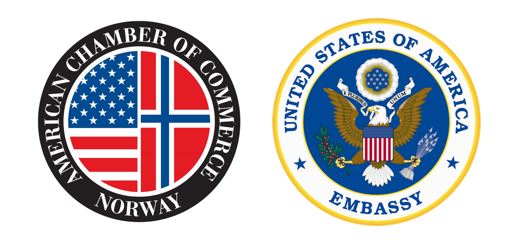 AnswerWhy are you interested in participating in the Rising Leaders program?What do you hope to gain from the Rising Leaders program? What are your main strengths as a young professional/student?What do you consider your biggest weakness? How are you working to improve it?Do you have international work or educational experience? Please describe.AnswerAre you involved in any projects or programs outside of your job/ study commitments? Tell us about any additional roles or activities you are involved in.   Describe how you approach working in a team.What are the world’s biggest challenges currently? What role can the global business community play in solving them?Describe a time where you had to deal with adversity. What steps did you take to get through that period?